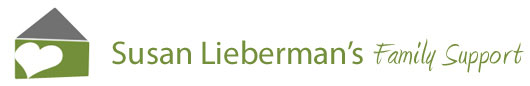 INTAKE QUESTIONNAIREPlease indicate what service you are coming to Susan Lieberman for:	□  Parenting coordination	□  AssessmentDate:                   		 Referred by: ________________________________It is important that you complete the following questionnaire as fully and accurately as possible. This form is intended to alert Susan Lieberman to issues that deserve special attention. Name: ______________________________Relationship to child(ren): ___________________ Home Address:                                                                                                                  _______

		_________________________________________________________________								Telephone: Please indicate which numbers you would prefer us to call you at:
 (H)                                 (W) _______________(C)   ___________________ EMAIL: Emails are sometimes sent to both parents and/or counsel. Please provide an email address you are comfortable sharing with the other parent

__________________________________________________________________________                                 Lawyer:    __________________________________Lawyer’s full contact information, including email address and phone number:                                                       ____________________________________________________________________________

____________________________________________________________________________Name of other parent: _______________________________________Children: (Indicate from which marriage. Put * by child(ren) relevant to this process.)Name               Age     Sex        Birthdate       Residing with    Grade     Current school________         ____________________________________________________________________________________________________________________________________________________________________________________________________________________________________________________________________________________________________________________Occupation:                                _____   □ Full time		□ Part time                  Number of years at present place of employment: _________________                    Date of birth:                               Place of birth: ____________________Religion:                                    Observant? _______________________ Education: __________________________________________________                                                                                                             Length of Residence in Ontario:                _______   In Canada: _________________            Do you anticipate moving? _______________                                                                                   Present marital status: 		□ Married	□ Common Law 	□ Separated	□ Divorced	□ Widowed	□ Single	□ Other ___________________________	Name all persons with whom you reside, including partners, housemates, caregivers, relatives etc. ______________________________________________________________________________________________________________________________________________________Are you and the other parent physically separated? Yes	No	Uncertain                Date of marriage/relationship:               __________  City of marriage: __________              Date of final separation:   ___________________              Date of previous separations/reconciliations with this parent:                             ____________________________________________________________________Has the divorce petition been filed?    No     Yes - by whom?____________________                                               Have you been married before?     No	Yes	  Please give the dates of previous marriages and divorces and significant relationships:Date of marriage/cohabitation		Date of Separation			Date of DivorceCurrent legal custody (pertaining to major decisions) by separation agreement or court order (Please supply copy of Parenting Plan and/or Order) ____________________________________________________________________________________________________________________________________________________________Reason for Separation____________________________________________________________________________________________________________________________________________________________Current parenting time/schedule
____________________________________________________________________________________________________________________________________________________________Current child support arrangements __________________________________Recent major life events – positive and negative: losses, accidents, changes in employment, birth of child, marriage, etc. These will be discussed on an individual basis. __________________________________________________________________________________________________________________________________________________________________________________________________________________________________________What are the current issues and implementation problems?________________________________________________________________________________________________________________________________________________________________________________________________________________________________________________________________________________________________________________________What do you and the parent do best together as parents?__________________________________________________________________________________________________________________________________________________________________________________________________________________________________________What are your significant concerns about parenting?____________________________________________________________________________________________________________________________________________________________What are your hopes for parenting in the future?      __________________________________________________________________________________________________________________________________________________________________________________________________________________________________________What are your significant concerns about your relationship with the other parent? __________________________________________________________________________________________________________________________________________________________________________________________________________________________________________What are your significant hopes/goals for your relationship with the other parent?__________________________________________________________________________________________________________________________________________________________________________________________________________________________________________Are you able to discuss family issues openly with each other?     Yes	No   Do you have comments regarding whether or not you and the other parent are able to make decisions cooperatively about the children? __________________________________________________________________________________________________________________________________________________________________________________________________________________________________________During the relationship with the other parent, important decisions were made about:						BY OTHER PARENT     BY ME    JOINTLY  A)	Household Finances 			    	□ 			□ 	    □                                                           B)	Purchases of Family Property	                        □                                 □      	     □Children’s Education 				□			□	    □Children Health Care                                      □			□ 	    □                       E)	Children’s Religious Training                        □ 			□            □                                                                             F)	Children’s Extra Curricular Activities	□                                 □              □      Have there been any incidents of verbal or emotional abuse? 						               	In the past 6 months? 				Yes	No           	At any time in the relationship?		Yes	No           Have there been any incidents of spousal violence?		In the past 6 months?				Yes	No             	At any time in the relationship?		Yes	NoIf you answered “yes” to the above 2 questions, please give specifics:___________________________________________________________________________ ______________________________________________________________________________________________________________________________________________________________Have the children witnessed any incidents of physical, verbal, or emotional abuse? __________________________________________________________________________________________________________________________________________________________________________________________________________________________________________Have there been any incidents of physical, verbal, or emotional abuse against the children?____________________________________________________________________________________________________________________________________________________________Are you fearful of the other parent for any reason? ______________________________________________________________________________Has the other parent ever threatened to hurt you in any way? ____________________________________________________________________________________________________________________________________________________________Has the other parent ever hit you or used any other type of physical force towards you? 
____________________________________________________________________________________________________________________________________________________________Has the other parent emotionally or sexually abused you? ____________________________________________________________________________________________________________________________________________________________Have you or the other parent ever abused alcohol or drugs? ____________________________________________________________________________________________________________________________________________________________Have you ever called the police, requested a protection order, or sought help for yourself as a result of abuse by the other parent?____________________________________________________________________________________________________________________________________________________________Has the other parent ever threatened to deny you access to your children?____________________________________________________________________________________________________________________________________________________________Do you have any concerns about the children’s emotional or physical safety with you or with the other parent? ____________________________________________________________________________________________________________________________________________________________How would you rate your relationship with the other parent?Excellent □		Good □       	Fair □		Poor □		Couldn’t be worse □What effect do you think this relationship has on the children?A great deal □		Some □	A little □	 None at all □ What do you think it would take to improve the situation?________________________________________________________________________________________________________________________________________________________________________________________________________________________________________________________________________________________________________________________Do you currently have or have you previously had a chronic or recurrent health problem? If so, explain. Has a physician ever prescribed medication for an emotional problem?		No	Yes (if yes, please provide details)Present use of alcohol, including beer, wine, liquor:Daily □	 Once or twice a week □	        Once or twice a month □	       None □Have you ever been arrested for an alcohol related crime?__________________________________________________________________________________________________________________________________________________________Have you ever undergone treatment for substance abuse?   No 	Yes – when? ________ Please rate the effectiveness of this treatment: Very effective □		Helpful □	Waste of time □Are you now or have you ever been on probation or parole?   No	Yes If yes, please give details: ____________________________________________________________________________________________________________________________________________________________Have you ever had a restraining order filed against you?____________________________________________________________________________________________________________________________________________________________Is there a restraining order in effect right now that you are involved in? ____________________________________________________________________________________________________________________________________________________________Have you or the other parent ever participated in domestic violence classes, batterer’s intervention, or anger management?    No	Yes – When and where? ____________________If yes, please rate the effectiveness of these classes in eliminating abusive behaviour: Very effective □		Helpful □	Waste of time □Have there ever been charges filed against you for physical assault,  domestic violence, or stalking?____________________________________________________________________________________________________________________________________________________________Specifically, what can you do to bring out the best in the other parent?___________________________________________________________________________________________________________________________________________________________Discuss any additional concerns:________________________________________________________________________________________________________________________________________________________________________________________________________________________________________________________________________________________________________________________Previous and current collateral sources, including social workers, psychologists, psychiatrists, boards of education, family doctors, paediatricians, hospitals, CAS, CCAS, JF&CS, other agencies or sources:CONTACT        AGENCY/TYPE OF PROFESSIONAL     PHONE     	DATE OFINVOLVEMENT    ______________________________________________________________________________________________________________________________________________________________________________________________________________________________________________________________________________________________________________________________________________________________________________________________________In case of an emergency, who should be notified?______________________________________________________________________________